ZAPROSZENIE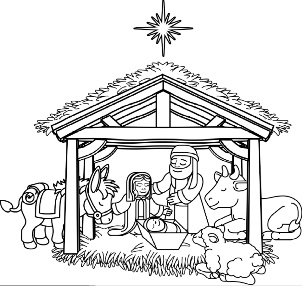 na Wizytę Duszpasterską zwaną KolędąZapraszamy Kapłana Parafii w Długopolu Dolnym do odwiedzin naszego domu, wspólnej modlitwy i błogosławieństwa domu i rodziny na nowy rok 2023.  Imię i nazwisko rodziny: …………………………………………………… Adres: ………………………………………………………………………. Numer Tel. Kom. (do przekazania informacji o terminie wizyty): ……………………................................................................................ Czytelny podpis zapraszającego: ……………………………………………............................................... Zaproszenie proszę wrzucić na tacę do 15 stycznia lub przekazać osobiście !!!ZAPROSZENIEna Wizytę Duszpasterską zwaną KolędąZapraszamy Kapłana Parafii w Długopolu Dolnym do odwiedzin naszego domu, wspólnej modlitwy i błogosławieństwa domu i rodziny na nowy rok 2023.  Imię i nazwisko rodziny: …………………………………………………… Adres: ………………………………………………………………………. Numer Tel. Kom. (do przekazania informacji o terminie wizyty): ……………………................................................................................ Czytelny podpis zapraszającego: ……………………………………………............................................... Zaproszenie proszę wrzucić na tacę do 15 stycznia lub przekazać osobiście !!!ZAPROSZENIEna Wizytę Duszpasterską zwaną KolędąZapraszamy Kapłana Parafii w Długopolu Dolnym do odwiedzin naszego domu, wspólnej modlitwy i błogosławieństwa domu i rodziny na nowy rok 2023.  Imię i nazwisko rodziny: …………………………………………………… Adres: ………………………………………………………………………. Numer Tel. Kom. (do przekazania informacji o terminie wizyty): ……………………................................................................................ Czytelny podpis zapraszającego: ……………………………………………............................................... Zaproszenie proszę wrzucić na tacę do 15 stycznia lub przekazać osobiście !!!ZAPROSZENIEna Wizytę Duszpasterską zwaną KolędąZapraszamy Kapłana Parafii w Długopolu Dolnym do odwiedzin naszego domu, wspólnej modlitwy i błogosławieństwa domu i rodziny na nowy rok 2023.  Imię i nazwisko rodziny: …………………………………………………… Adres: ………………………………………………………………………. Numer Tel. Kom. (do przekazania informacji o terminie wizyty): ……………………................................................................................ Czytelny podpis zapraszającego: ……………………………………………............................................... Zaproszenie proszę wrzucić na tacę do 15 stycznia lub przekazać osobiście !!!